Please copy the below content on to a School LetterheadDear Parent/Guardian/Family member, WELCOME TO XXXXXX PRIMARY SCHOOL Communicating with parents and families and keeping everyone up to date with what is happening with your child is important to XXX Primary School.  As a family who has a newly enrolled Prep/Kinder student, we highly recommend that you add this communications app to your mobile device. XXXXXXXX Primary School uses the Sentral for Parents app to communicate with parents about everything that is happening at our school. The Sentral for Parents app is downloadable in the Apple App Store or Google Play stores.  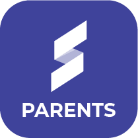 The Sentral for Parents app looks like this                    inside these online stores.At the beginning of the 20XX school year you will receive a letter and/or email addressed to yourself which lists a “Family Access Key” or “Student Access Key” this is a uniquely identifiable key which connects you to each individual child in your family unit.  Each different family member must have their own User Account / Login as well as their own Family or Student Key for the Sentral for Parents app.We highly recommend that you also keep the real time notifications of the Sentral for Parents app turned ON so that you receive information about your child in a timely way.  Notifications are organised by your individual mobile device in “Settings” as well as within individual apps under “Notifications”.  On the Sentral for Parents app you will:receive real-time notifications and messages from the school or your child’s classroom teacheraccept or decline permission forms for excursions and incursions explain reasons for your child’s past absence submit future student absence requests for your child view/read/download academic reportsmessage your child's classroom teacherview the school’s community calendar book parent/teacher interviews view/read/download newsletters view school documents, such as policy documents receive sick bay notificationsview and pay payment requests for school events your child is a part of.Regards, XXXXXXXXXPrincipal XXXXXXXXXX Primary SchoolSentral e-resource
